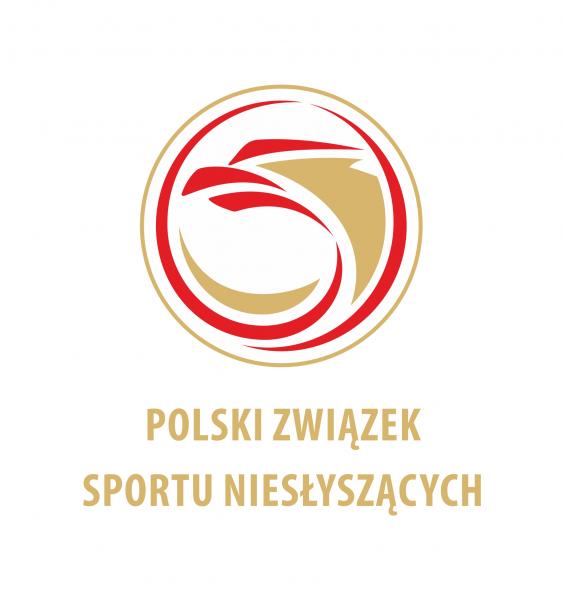 SKŁAD DRUŻYNYTURNIEJ NIESŁYSZĄCYCHW PIŁCE SIATKOWEJ KOBIETGLIWICE, 10-11.05.2024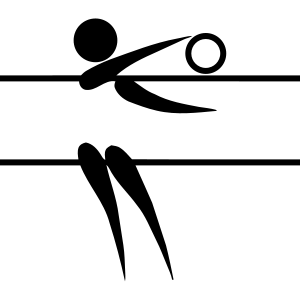 Nazwa drużyny(klub i miasto)Lp.Numer zawodnikaNazwiskoImięNumerlicencji PZSNUwagi123456789101112Nazwisko i imięUwagiTrenerAsystent treneraKierownik drużynyOsoba towarzyszącaPrzedstawiciel klubu (nazwisko i imię)Podpis kierownika sekcji siatkówki PZSN (w przypadku nieobecność to osoba poważniejsza)Polski Związek Sportu NiesłyszącychAl. Piłsudskiego 22, 20-011 Lublin,E-mail: info@pzsn.plKierownik sekcji siatkówki: siatkowka@pzsn.pl i do wiadomości: ssnmig@op.pl Komisja Gier i Dyscypliny: info@pzsn.pl